義學國小111學年度家庭教育小組第三次會議照片112.06.16 AM 12：40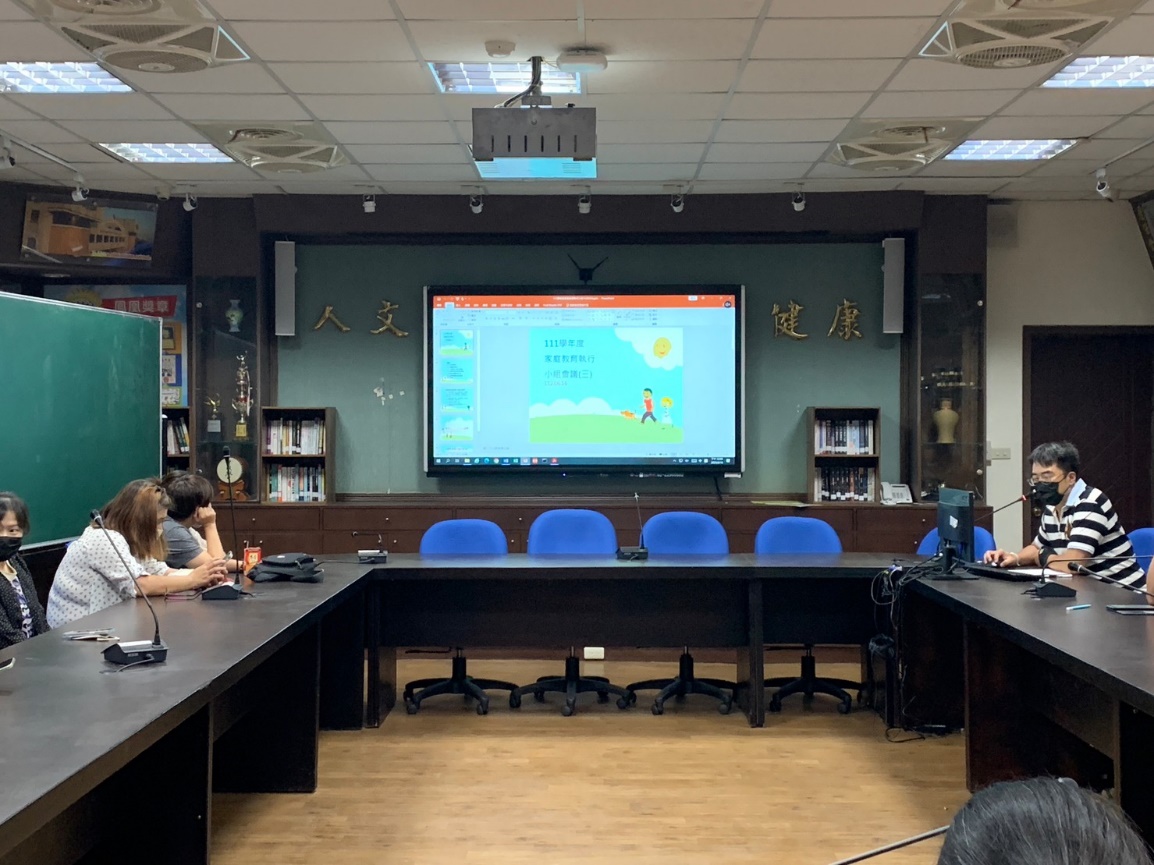 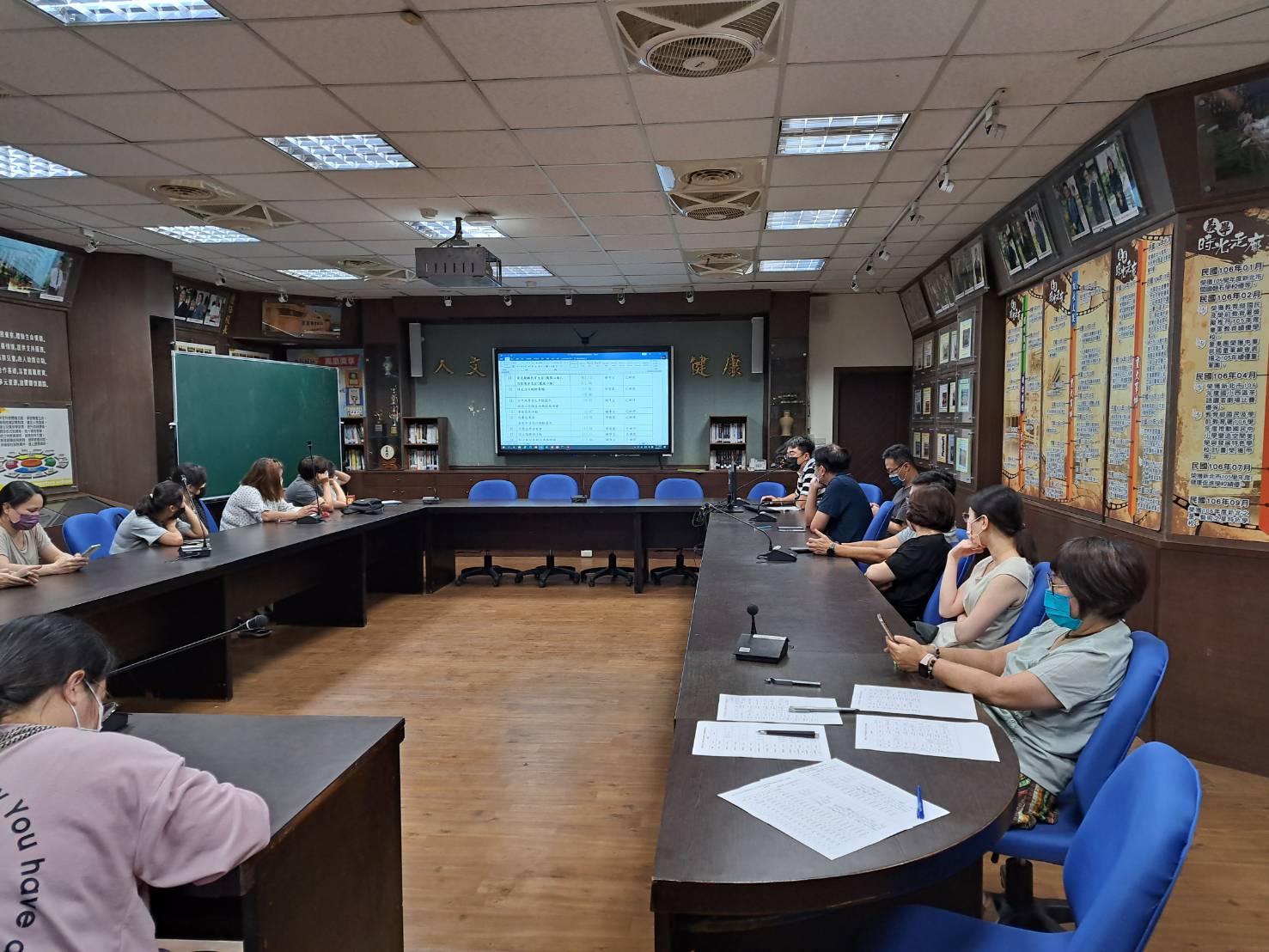 